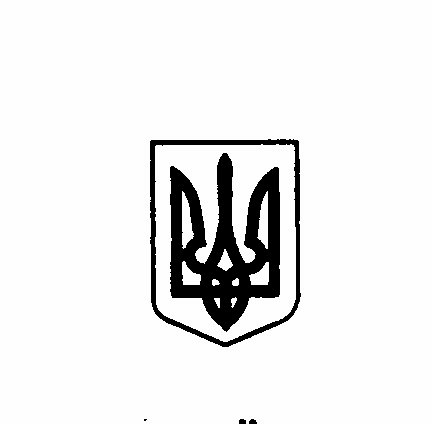 ЛУБЕНСЬКА РАЙОННА РАДАПОЛТАВСЬКОЇ ОБЛАСТІЧотирнадцята сесія восьмого скликанняР І Ш Е Н Н Явід 22 березня 2023 року                              м.Лубни                        № 213 - XIVПро затвердження граничних сум витрат на придбання автомобілів, меблів, іншого обладнання та устаткування, мобільних телефонів, комп’ютерів органами місцевого самоврядування, а також установами та організаціями, які утримуються за рахунок коштів районного бюджету  Відповідно до статті 43 Закону України «Про місцеве самоврядування в Україні», Бюджетного кодексу України, згідно з пунктом 2 постанови Кабінету Міністрів України від 4 лютого 2016 року № 102 “Про внесення змін до постанови Кабінету Міністрів України від 4 квітня 2001 року № 332” та з метою забезпечення економного використання бюджетних коштів, районна рада вирішила:1. Затвердити граничні суми витрат на придбання легкових автомобілів, меблів, іншого обладнання та устаткування, комп’ютерів, придбання і утримання мобільних телефонів органами місцевого самоврядування, а також установами та організаціями, які утримуються за рахунок коштів районного бюджету, згідно з додатком.2. Рекомендувати Управлінню Державної казначейської служби України у Лубенському районі під час оплати рахунків на придбання легкових автомобілів, меблів, іншого обладнання та устаткування, комп’ютерів, придбання і утримання мобільних телефонів дотримуватися граничних сум витрат, затверджених цим рішенням.3. Вважати таким, що втратило чинність рішення сьомої сесії Лубенської районної ради сьомого скликання  від 3 червня 2016 року “Про граничні суми витрат на придбання автомобілів, меблів, іншого обладнання та устаткування, мобільних телефонів, комп’ютерів органами місцевого самоврядування, а також установами та організаціями, які утримуються за рахунок районного бюджету”. 4. Організацію виконання цього рішення покласти на фінансовий відділ районної державної адміністрації.5. Контроль за виконанням цього рішення покласти на постійну комісію районної ради з питань  планування бюджету, фінансів та бюджетних відносин.Голова районної ради                                                           Тетяна КАЧАНЕНКО Відповідно до статті 43 Закону України «Про місцеве самоврядування в Україні», Бюджетного кодексу України, згідно з пунктом 2 постанови Кабінету Міністрів України від 4 лютого 2016 року № 102 “Про внесення змін до постанови Кабінету Міністрів України від 4 квітня 2001 року № 332” та з метою забезпечення економного використання бюджетних коштів, районна рада вирішила:1. Затвердити граничні суми витрат на придбання легкових автомобілів, меблів, іншого обладнання та устаткування, комп’ютерів, придбання і утримання мобільних телефонів органами місцевого самоврядування, а також установами та організаціями, які утримуються за рахунок коштів районного бюджету, згідно з додатком.2. Рекомендувати Управлінню Державної казначейської служби України у Лубенському районі під час оплати рахунків на придбання легкових автомобілів, меблів, іншого обладнання та устаткування, комп’ютерів, придбання і утримання мобільних телефонів дотримуватися граничних сум витрат, затверджених цим рішенням.3. Вважати таким, що втратило чинність рішення сьомої сесії Лубенської районної ради сьомого скликання  від 3 червня 2016 року “Про граничні суми витрат на придбання автомобілів, меблів, іншого обладнання та устаткування, мобільних телефонів, комп’ютерів органами місцевого самоврядування, а також установами та організаціями, які утримуються за рахунок районного бюджету”. 4. Організацію виконання цього рішення покласти на фінансовий відділ районної державної адміністрації.5. Контроль за виконанням цього рішення покласти на постійну комісію районної ради з питань  планування бюджету, фінансів та бюджетних відносин.Голова районної ради                                                           Тетяна КАЧАНЕНКО